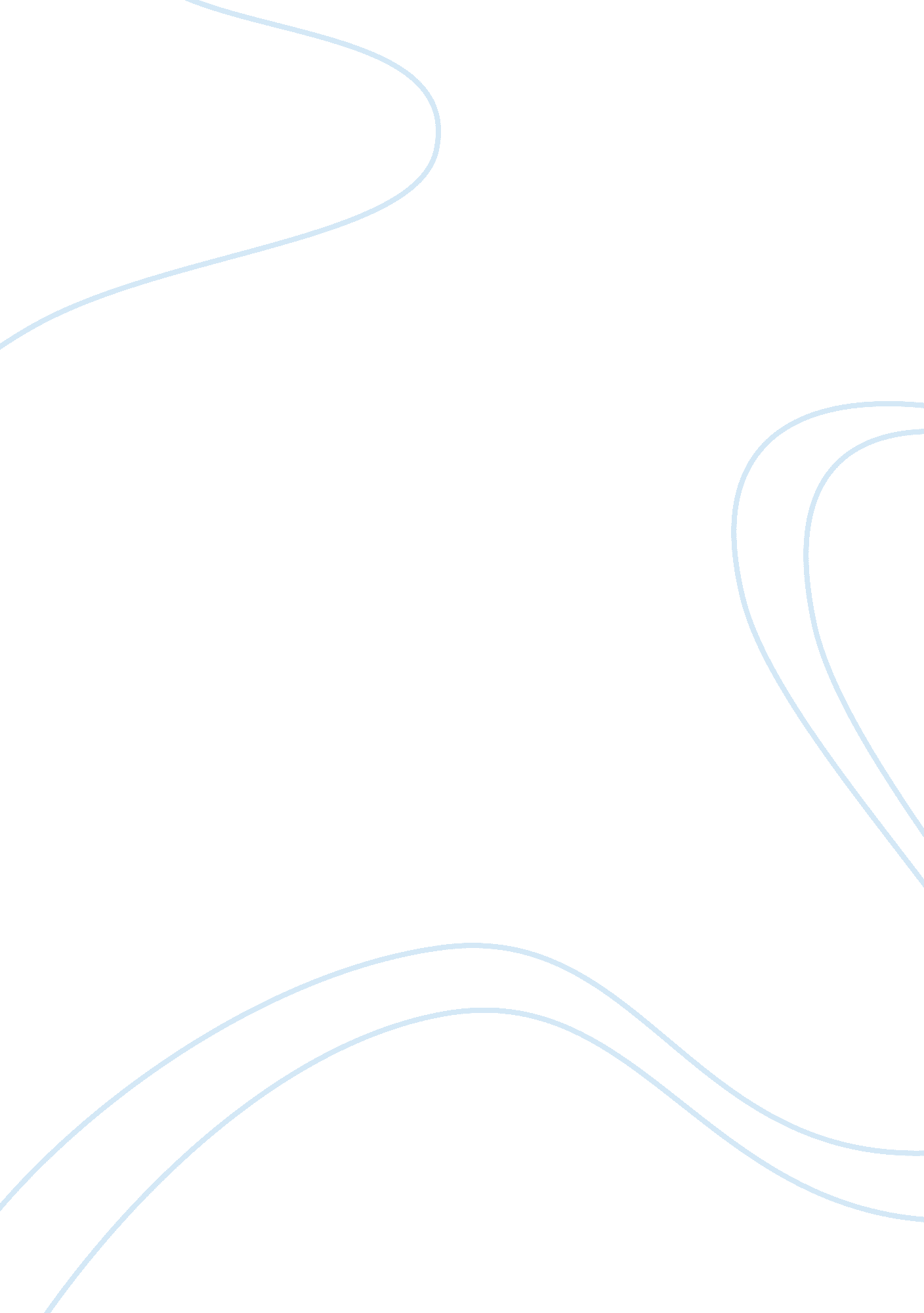 Jeanne hebuterne in red shawl essay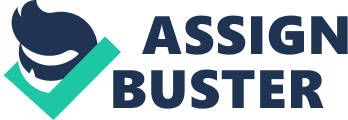 The painting, Jeanne Hebuterne in Red Shawl was completed by Amedeo Modigliani in 1917 in Paris, France. Its technique is oil on canvas, and its dimension is 129. 54 x 81. 6 cm. This painting is one of his famous paintings. The subject of this painting was Modigliani’s devoted companion with extreme sacrifice, Jeanne Hebuterne, who was also a very talented young artist . She met Modgliani at her age of nineteen and they soon fell deeply in love. She was gentle, shy, quiet, and delicate and became a principal subject for Modigliani’s art. His portraits of Jeanne show some real tenderness whereas many other depict subject to be impassive. Jeanne Hebuterne in Red Shawl illustrates the fact that she was tender and graceful. He was influenced by many artists such as Henri de Toulouse-Lautrec, Paul Cezanne, and different art movement with impressionism, surrealism, and cubism. However, he developed his one unique and distinct style, so Amedeo Modigliani’s style cannot be categorized enough with other artists. He was a young man of fey beauty, and his work has a wonderful slow elegance that is unusual, but compelling. Many of his subject have elongated oval face with the long, curved neck and small, pursed lips and sloping shoulders. The effect is delicate and gentle, especially, their empty almond-shaped eyes represents that the face assumes a sort of dreamy expression. The colors he used were mostly warm and earthy. Amedeo Modigliani was born in Italy, he settled in France in 1906. Amedeo Modigliani destroyed himself through drink and drugs and driven desperate by his poverty. He died tubercular meningitis at his age of thirty-five, January 25, 1920. The next day, Jeanne threw herself from a window of her parent’s home. She was 9 months pregnant, and sadly, both Jeanne and her unborn child died instantly. 